Publicado en Madrid el 03/11/2020 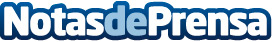 SGO, la compañía de cojinete sin aceite número uno de Corea, abre su tienda en líneaSGO, empresa especializada en la fabricación de cojinetes sin aceite, con motivo del Covid 19, ha iniciado la promoción de sus productos en exposiciones no presenciales y a través de su nueva tienda en líneaDatos de contacto:SGO CO., LTD.http://en.oilless.net+82-32-813-3401Nota de prensa publicada en: https://www.notasdeprensa.es/sgo-la-compania-de-cojinete-sin-aceite-numero Categorias: Automovilismo Sociedad E-Commerce Industria Automotriz http://www.notasdeprensa.es